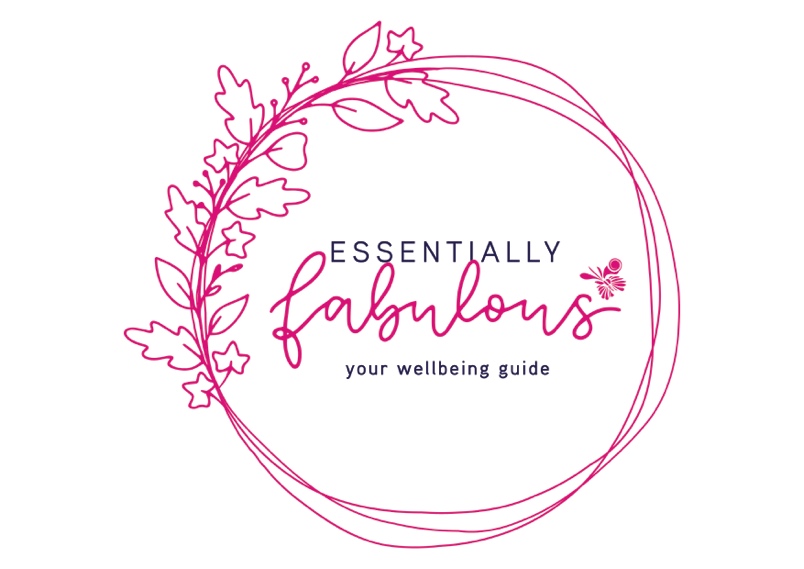 Consultation for Aromatherapy TreatmentCLIENT INFORMATIONCLIENT NAME.................................................................................................................................................................TELEPHONE............................................................EMAIL……………………………………………………………………MEDICAL HISTORYCURRENT MEDICATION_______________________________________________________________________ACCIDENTS, INJURIES, FALLS, OPERATIONS; (&APPROX DATES) ________________________________________________________________________________________________________________________________________________________________________________________XRAYS/TESTS IN LAST 3 YEARS: YES____ NO____ DETAILS: _______________________________________ARE YOU RECEIVING ANY OTHER THERAPIES: YES___ NO_____ALLERGIES: YES___ NO___ TYPE: _____________________________________________________________MEDICAL QUESTIONNAIRE:FEVER___ FIRST TRIMESTER OF PREGNANCY____ HISTORY OF THROMBOSIS___ RECEIVING CANCER TREATMENT___ DIARRHOEA/VOMITING___ UNDER THE INFLUENCE OF ALCOHOLHYPER/HYPOTENSION___ HAEMOPHILIA___OSTEOPOROSIS___ EPILEPSY___ DIABETES___ RECENT OPERATIONS___ ANY DYSFUNCTION OF THE NERVOUS SYSTEM___ KIDNEY INFECTIONS___ WHIPLASH/HEAD INJURY___ HEART CONDITIONS___ ARTHRITIS/RHEUMATISM___SKIN DISORDER/INFECTION___HERPES SIMPLEX___ CUTS/BRUISES/ABRASIONS___ HEADACHES/MIGRAINE___ SCAR TISSUE___ SWELLING____VARICOSE VEINS___NOTES ON ANY ADDITIONAL CONDITIONS/SYMPTOMS:In line with GDPR regulation (May 2018), these details are NOT processed or stored electronically, but are used solely for providing you with the best treatment possible.  By ticking and signing this document, you are giving consent to have this information taken and stored, as well as re-visited prior to further treatments, to enable me to update your information if any answers to the questions have changed (for instance, a contra-indication).I take these details to ensure the treatment is safe for you to receive, and that you are not contraindicated to the treatment in question.You do, of course, have the right not to answer the following, but this could mean that your treatment will not go ahead, as we may not be able to obtain sufficient information to provide the treatment safely.  You also have the right to view this information and/or have it removed completely from our records at any time.   I confirm I’m happy to have my information taken and stored, as well as re-visited prior to further treatments.I have undertaken a medical consultation and completed a lifestyle questionnaire prior to the treatment, which is complete and accurate to the best of my knowledge.I agree to notify the therapist of any change in my medical condition.I have had the therapy explained to me.Client Signature:___________________________________ Date:_______________Therapist Signature:________________________________ Date:_______________LIFESTYLEOCUPATION__________________________________HRS PER WK____________DO YOU SEE DAYLIGHT AT WORK YES____ NO____ REGULAR BREAKS YES___ NO___ABILITY TO RELAX: GOOD____ POOR____ AVERAGE____SLEEP PATTERNS: GOOD____ POOR____ RESTLESS____ HRS PER NIGHT________DO YOU SMOKE: YES____ NO____ HOW MANY PER DAY______DO YOU DRINK ALCOHOL: YES____ NO____ UNITS PER WEEK_____DO YOU DRINK TEA/COFFEE: YES____ NO____ CUPS PER DAY____HOW MUCH WATER DO YOU DRINK DAILY________EXERCISE: DAILY____ WEEKLY____ INFREQUENTLY____ NEVER____ TYPE OF EXERCISE________________________________________________________HOW DO YOU FEEL PHYSICALLY (1-10).................... HOW DO YOU FEEL EMOTIONALLY?...........STRESS LEVELS AT HOME (1-10)?.................... STRESS LEVELS AT WORK (1-10)?......................WHAT SMELLS DO YOU USUALLY PREFER?______________________________________RANGE SHEET INFORMATION R1: OBJECTIVESRELAXATION_____STIMULATING____BALANCING____ STRESS RELIEF____R2: APPLICATIONS
COMPRESSES____ OTHER MEDIA____ INHALATION/VAPORISATION____
MASSAGE____ IMMERSION____ OTHER  INFORMATION___________________________________________________
____________________________________________________________________________________________________________________________________________________________________________________________________________________________________________________________________________________________________________________________________________________________________________________________________________________________________________________________________________________________________________________________________________________________________________________________________________________________________________________________________________________________________________________________________________________________________________________________________________________________________________________________________________________________________________________________________________________________________________________________________________________________________________________________________________________________________________________________________BLENDINGTREATMENT NO ………..                                                     DATE..............................CHOICE OF OILSFINAL BLEND:TOP NOTE:_______________________________________DROPS:_________MIDDLE NOTE:____________________________________DROPS:_________BASE NOTE:______________________________________DROPS:_________CARRIER OILSBODY____________________________REASON________________________________FACE____________________________REASON_________________________________CONTRA-INDICATED OILS/SENSITIVITY:_____________________________________REASON:________________________________________________________________TREATMENT PLANCONSIDER: AREAS OF THE BODY, APPLICATIONS, ADAPTION........................................................................................................................................................................................................................................................................................................................................................................................................................................................................................................................................................................................................................................................................................................................................................................................................................................................................................................................................................................................................................................................................................................................................................................................................................................................................................................................................................................................................................................................................................................TREATMENT OBJECTIVESTOP NOTESMIDDLE NOTESBASE NOTESAFTERCARE ADVICE:GENERAL:
*
*
*SPECIFIC: (ESSENTIAL OILS & APPLICATIONS FOR HOME USE)*
**REFLECTIVE FEEDBACK.............................................................................................................................................................................................................................................................................................................................................................................................................................................................................................................................................................................................................................................................................................................................................................